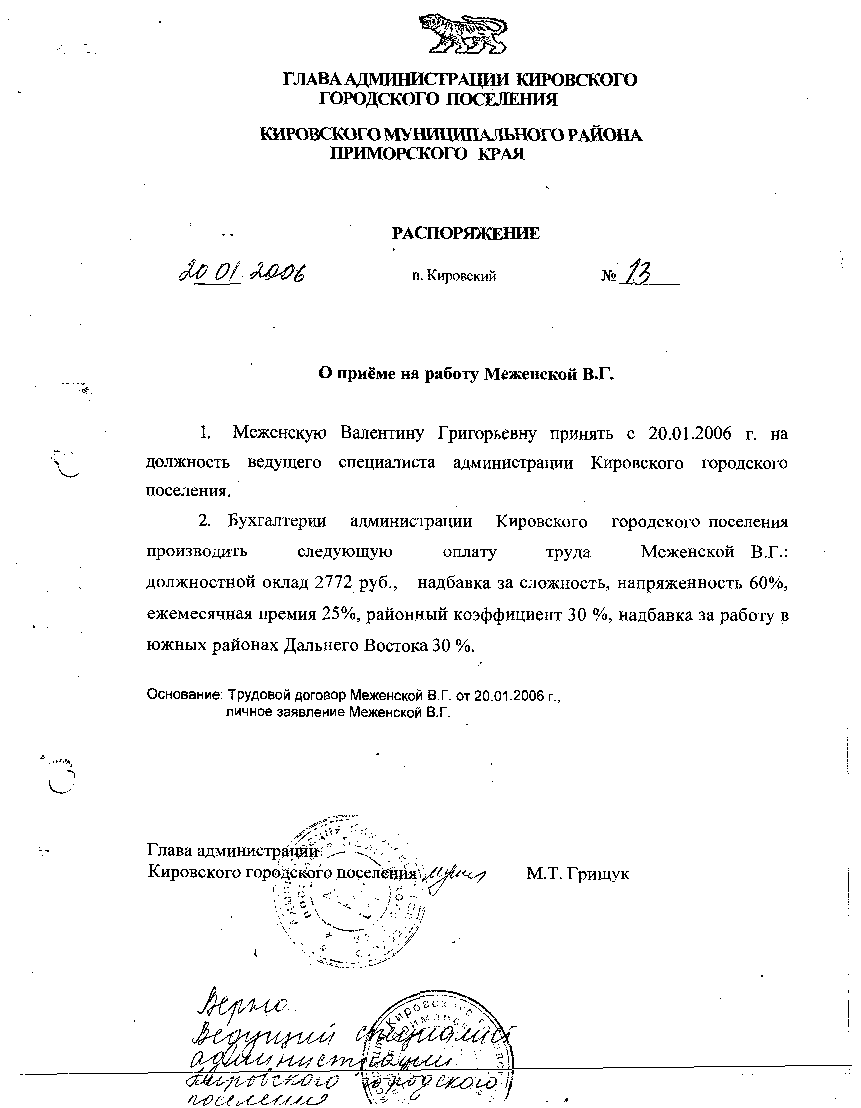 АДМИНИСТРАЦИЯ КИРОВСКОГО ГОРОДСКОГО ПОСЕЛЕНИЯПОСТАНОВЛЕНИЕ               04.04.2022                             пгт.  Кировский                             № 193О создании комиссии по повышению устойчивости функционирования организаций в Кировском городском поселении Кировского муниципального района Приморского края     Руководствуясь Федеральными законами от 12.02.1998 № 28-ФЗ «О гражданской обороне», от 21.12.1994 № 68-ФЗ «О защите населения и территорий от чрезвычайных ситуаций природного и техногенного характера», 06.10.2003 № 131–ФЗ «Об общих принципах организации местного самоуправления в Российской Федерации», Постановлением Правительства Российской Федерации от 26.11.2007 № 804 «Об утверждении Положения о гражданской обороне в Российской Федерации», Постановлением Губернатора Приморского края от 27.03.2020 № 27-пг «О комиссии по повышению устойчивости функционирования объектов экономики Приморского края в мирное и военное время», Администрация Кировского городского поселенияПОСТАНОВЛЯЕТ1. Создать при администрации Кировского городского поселения Кировского муниципального района Приморского края комиссию по повышению устойчивости функционирования организаций Кировского городского поселения и утвердить ее состав (по должностям) (Приложение №1).
2. Утвердить Положение о Комиссии по повышению устойчивости функционирования организаций Кировского городского поселения (Приложение №2).
3. Настоящее постановление подлежит  опубликованию в средствах массовой информации и размещению на официальном сайте кировского городского поселения в сети Интернет www. primorsky-kgp. ru.
5. Контроль за выполнением настоящего постановления оставляю за собой.Глава Кировского городского поселения-Глава администрацииКировского городского поселения                                                              С.В. КолядаПриложение № 1
к постановлению администрации Кировского
городского поселения от 04.04.2022 № 193СОСТАВ комиссии по повышению устойчивости функционирования объектов экономики Кировского городского поселения Кировского муниципального района Приморского края в условиях мирного и военного времени (по должностям)Приложение № 2
к постановлению администрации Кировского городского поселения
от 04.04.2022 № 193ПОЛОЖЕНИЕ о комиссии по повышению устойчивости функционирования организаций Кировского городского поселения Кировского муниципального района Приморского края1. ОБЩИЕ ПОЛОЖЕНИЯ1.1. Комиссия при администрации Кировского городского поселения по повышению устойчивости функционирования организаций Кировского городского поселения (далее - Комиссия) является координационным органом, созданным в целях обеспечения взаимодействия администрации Кировского городского поселения, администрации Кировского муниципального района, органов исполнительной власти Приморского края, территориальных органов, федеральных органов исполнительной власти и организаций для решения задач, связанных с разработкой и осуществлением мер, направленных на сохранение объектов, необходимых для устойчивого функционирования экономики Кировского городского поселения в условиях чрезвычайных ситуаций муниципального характера мирного и военного времени.
1.2. Комиссия в своей деятельности руководствуется Конституцией Российской Федерации, федеральными законами, нормативными правовыми актами Президента Российской Федерации, Правительства Российской Федерации, законами Приморского края, правовыми актами Губернатора Приморского края и Администрации Приморского края, Уставом Кировского городского поселения, решениями муниципального комитета Кировского городского поселения, постановлениями и распоряжениями главы администрации Кировского городского поселения, настоящим Положением.2. ОСНОВНЫЕ ЗАДАЧИ КОМИССИИ2.1. Основными задачами Комиссии являются:
1) организация работы по осуществлению мероприятий по повышению устойчивости функционирования организаций Кировского городского поселения;
2) анализ и оценка устойчивости работы организаций Кировского городского поселения в условиях чрезвычайных ситуаций мирного и военного времени;
3) организация сбора и обмена информацией в области защиты населения и территорий кировского городского поселения от чрезвычайных ситуаций в мирное и военное время;
4) выработка предложений, направленных на повышение устойчивости функционирования организаций Кировского городского поселения;
5) обеспечение надежности работы организаций Кировского городского поселения в чрезвычайных ситуациях мирного и военного времени.3. ФУНКЦИИ КОМИССИИ3.1. Функциями Комиссии являются:
1) участие в проведении исследований в целях определения наиболее уязвимых мест в функционировании организаций Кировского городского поселения;
2) разработка планов мероприятий по повышению устойчивости функционирования организаций Кировского городского поселения;
3) координация работы администрации Кировского городского поселения по исполнению нормативных правовых актов по вопросу повышения устойчивости функционирования организаций;
4) участие в проверках работы комиссий по повышению устойчивости функционирования организаций Кировского городского поселения.4. ПРАВА КОМИССИИ4.1. Комиссия имеет право:
1) заслушивать на своих заседаниях представителей администрации Кировского городского поселения, организаций, независимо от организационно-правовых форм и форм собственности, осуществляющих свою деятельность на территории Кировского городского поселения (далее – организации) (по согласованию) по вопросам, входящим в компетенцию Комиссии;
2) оказывать методическую помощь комиссиям по повышению устойчивости функционирования организаций Кировского городского поселения;
3) запрашивать у территориальных органов, федеральных органов исполнительной власти, органов исполнительной власти Приморского края, администрации Кировского городского поселения, администрации Кировского муниципального района, организаций документы и информацию по вопросам, относящимся к компетенции Комиссии;
4) привлекать для участия в работе Комиссии представителей территориальных органов, федеральных органов исполнительной власти, органов исполнительной власти Приморского края, администрации Кировского городского поселения, организаций (по согласованию);
5) создавать рабочие группы из числа членов Комиссии;
6) вносить на рассмотрение главы администрации Кировского городского поселения предложения по разработке муниципальных правовых актов по вопросам, относящимся к компетенции Комиссии.5. ОРГАНИЗАЦИЯ РАБОТЫ КОМИССИИ5.1. Заседания Комиссии проводятся в соответствии с планом работы Комиссии или по мере необходимости, но не реже двух раз в год.
5.2. Заседание Комиссии проводит ее председатель или по его поручению  его заместителя. Заседание считается правомочным, если на нем присутствует не менее половины членов Комиссии.
5.3. Решение Комиссии принимаются простым большинством голосов присутствующих на заседании членов Комиссии. В случае равенства голосов решающим является голос председательствующего на заседании Комиссии.
5.4. Решения Комиссии оформляются протоколами, которые подписываются председателем Комиссии или его заместителем, председательствующим на заседании Комиссии.
5.5. Организационно-техническое обеспечение деятельности Комиссии осуществляется администрацией Кировского городского поселения.Постановления администрации ПМРРаспоряжения главы администрацииПостановления председателя ДумыПостановления 2018 годаПостановления 2017 годаПостановления 2016 годаПостановления 2015 годаПостановления 2014 годаПостановления 2013 годаПостановления 2012 годаПостановления 2011 годаПостановления 2010 годаНаименование должности в составе комиссииОсновная должность по месту работыГруппа руководства комиссииГруппа руководства комиссииГруппа руководства комиссииПредседатель комиссииПредседатель комиссии глава администрации Кировского городского поселенияЗаместитель председателя комиссииЗаместитель председателя комиссииНачальник финансового общего отдела администрации Секретарь комиссииСекретарь комиссииНачальник общего отдела администрацииГруппа планирования и экономического прогнозированияГруппа планирования и экономического прогнозированияГруппа планирования и экономического прогнозированияНачальник группыНачальник группыВедущий специалист 2 разряда финансового отдела (экономист)Группа поддержания устойчивого функционирования транспортаГруппа поддержания устойчивого функционирования транспортаГруппа поддержания устойчивого функционирования транспортаНачальник группыНачальник группыДиректор МКУ «ХОЗУ администрации КГП»Группа по повышению устойчивости функционирования защиты населения и обеспечения его жизнедеятельностиГруппа по повышению устойчивости функционирования защиты населения и обеспечения его жизнедеятельностиГруппа по повышению устойчивости функционирования защиты населения и обеспечения его жизнедеятельностиНачальник группыНачальник группыСпециалист по вопросам ЖКХ администрацииГруппа по повышению устойчивости функционирования систем энергоснабжения и водоснабженияГруппа по повышению устойчивости функционирования систем энергоснабжения и водоснабженияГруппа по повышению устойчивости функционирования систем энергоснабжения и водоснабженияНачальник группыНачальник группыМастер бригады МКУ «ХОЗУ администрации КГП»Группа по повышению устойчивости функционирования организаций сферы промышленного производства и сферы розничной торговлиГруппа по повышению устойчивости функционирования организаций сферы промышленного производства и сферы розничной торговлиГруппа по повышению устойчивости функционирования организаций сферы промышленного производства и сферы розничной торговлиНачальник группыНачальник группыДиректор МКУ «ЦКО» КГПГруппа по повышению устойчивости функционирования материально технических средств (далее - МТС) и хозяйственных связейГруппа по повышению устойчивости функционирования материально технических средств (далее - МТС) и хозяйственных связейГруппа по повышению устойчивости функционирования материально технических средств (далее - МТС) и хозяйственных связейНачальник группыНачальник группыВедущий специалист 2 разряда финансового отдела (закупки)Группа по повышению устойчивости функционирования системы управления и связиГруппа по повышению устойчивости функционирования системы управления и связиГруппа по повышению устойчивости функционирования системы управления и связиНачальник группыНачальник группыПрограммист МКУ «ХОЗУ администрации КГП»